Název sady: 	Němčina I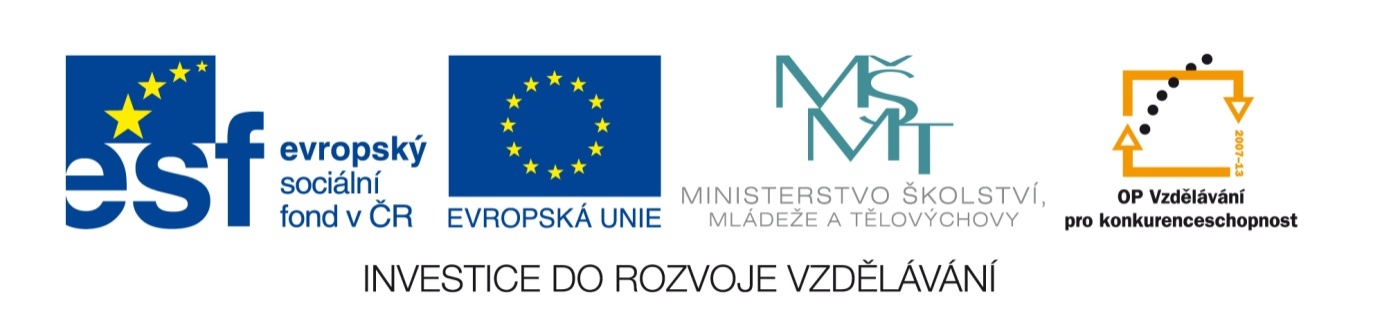 Autor: 	Mgr. Jiří Neuwirth	Rok vytvoření: 	2012	Zaměření: 	Střední odborné	Kategorie: 	Jazyk a jazyková komunikaceKlíčová slova: 	číslovky, pozdravy, rodina, záliby, pořadí slov ve větě oznamovací i tázací, osobní a přivlastňovací zájmena, způsobová slovesa, sloveso „haben“ a „sein“, formulářPopis: 	Sada je zaměřená na osvojení si jednoduchých gramatických jevů probíraných v prvním ročníku, ale především na časování významových i způsobových sloves a užití správného slovosledu ve větách. Tím žáci získají dobrý základ pro kvalitní komunikaci v cizím jazyce. Součástí sady jsou pracovní listy, které slouží k upevnění a procvičení získaných znalostí. 	